Document opbouwenEigenschappen documentMaak een nieuw document waar alle oefeningen en opdrachten in worden uitgevooerd Bestand –InfoEigeschappen 1x klik (rechterveld boven)Documentpaneel weergevenKies een onderp voor boek en vul de belangrijkste onderdelen inDocument opslaan in eigen mapVoorblad makenInvoegen – (Pagina’s) - Voorblad – kies SprietKlik/selecteer de afbeelding – Hulpmiddelen – open Vormstijlen – kies Subtiel paarsVul het voorblad in met je eigen gegevens en maak het opFictieve tekst maken voorbereiding op InhoudsopgaveMaak een leeg blad – Ctrl + Enter onder het voorbladTyp een titel bv (Italiaans of Chinees receptenboek)We gaan 30 blokken/allenia voorbeeldtekst maken om mee te werkenTyp =rand(30) – Enter (tekstvak met 30 allinea wordt door Office gegenereerd)Typ een fictief onderwerp onder elke 3 Allenia’sZorg dat altijd een hele allinea op de blz past, anders ctrl + enterSelecteer de hoofdonderwerpen en geef deze de opmaak kop 1 (bv Kip – vis of vlees gerechten)Selecteer alle onderwerpen met Ctrl en geef deze opmaakprofiel Kop 2Maak een lege pagina na het voorblad om er een inhoudsopgave neer te zettenMaak een inhoudsopgave via onderstaande opdrachtIndex/Inhoudsopgave maken in WordSelecteer de tweede paginaVerwijzing – Inhoudsopgave – Aangepaste inhoudsopgaveTabblad Inhoudsopgave2 niveaus (Kop 1 en Kop 2)Hyperlinks moet aangevinkt zijnOK – Het kan ook met de rechtermuis knop – BewerkenEventueel handmatig bewerken/verfraaien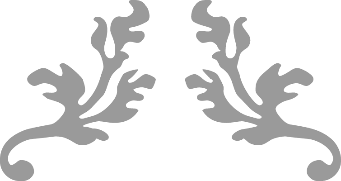 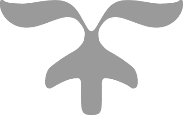 